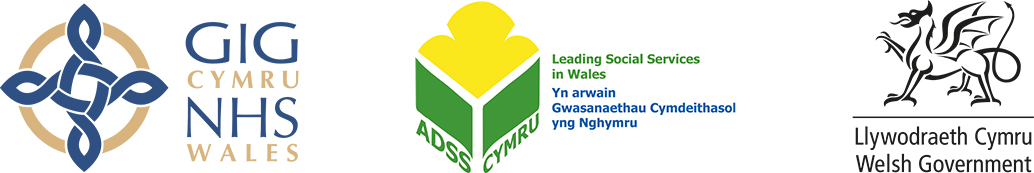 TREFNIADAU DIOGELU RHAG COLLI RHYDDID - FFURFLEN 5CANIATÁU AWDURDODIAD SAFONOLTREFNIADAU DIOGELU RHAG COLLI RHYDDID - FFURFLEN 5CANIATÁU AWDURDODIAD SAFONOLTREFNIADAU DIOGELU RHAG COLLI RHYDDID - FFURFLEN 5CANIATÁU AWDURDODIAD SAFONOLEnw llawn y person sy'n cael ei amddifadu o ryddidRhywDyddiad Geni (neu amcangyfrif o'i oedran os nad yw'n hysbys)Person cyswllt a manylion y Corff Goruchwylio:Person cyswllt a manylion y Corff Goruchwylio:Person cyswllt a manylion y Corff Goruchwylio:EnwCyfeiriad (gan gynnwys y ward os yw’n briodol)Rhif ffônE-bostCyfeiriad arferol y person sy'n agored i gael ei amddifadu o ryddid (os yw'n wahanol i'r uchod)Rhif ffônEnw a Chyfeiriad yr Awdurdod Rheoli y mae'r ffurflen hon yn cael ei hanfon atoManylion y Cydgysylltydd Gofal/Rheolwr GofalAnghenion cyfathrebu ac unrhyw hanes meddyginiaeth perthnasolPENDERFYNIAD Y CORFF GORUCHWYLIOPENDERFYNIAD Y CORFF GORUCHWYLIOPENDERFYNIAD Y CORFF GORUCHWYLIOMae'r awdurdodiad safonol hwn i ddod i rym ar:Dyddiad:   	Amser:   Mae'r awdurdodiad safonol hwn i ddod i rym ar:Dyddiad:   	Amser:   Mae'r awdurdodiad safonol hwn i ddod i rym ar:Dyddiad:   	Amser:   Mae'r awdurdodiad safonol hwn i ddod i ben ar ddiwedd y dydd ar:Dyddiad: 	 Mae'r awdurdodiad safonol hwn i ddod i ben ar ddiwedd y dydd ar:Dyddiad: 	 Mae'r awdurdodiad safonol hwn i ddod i ben ar ddiwedd y dydd ar:Dyddiad: 	 Y rhesymau dros y cyfnod hwn yw:(Rhaid i'r cyfnod a bennir beidio â bod yn fwy na'r cyfnod hwyaf a bennwyd yn yr asesiad budd  pennaf)Y rhesymau dros y cyfnod hwn yw:(Rhaid i'r cyfnod a bennir beidio â bod yn fwy na'r cyfnod hwyaf a bennwyd yn yr asesiad budd  pennaf)Y rhesymau dros y cyfnod hwn yw:(Rhaid i'r cyfnod a bennir beidio â bod yn fwy na'r cyfnod hwyaf a bennwyd yn yr asesiad budd  pennaf)YR AWDURDODIAD YW: ei gwneud yn bosibl i roi'r gofal neu’r driniaeth ganlynol yn yr ysbyty neu’r cartref gofal.YR AWDURDODIAD YW: ei gwneud yn bosibl i roi'r gofal neu’r driniaeth ganlynol yn yr ysbyty neu’r cartref gofal.YR AWDURDODIAD YW: ei gwneud yn bosibl i roi'r gofal neu’r driniaeth ganlynol yn yr ysbyty neu’r cartref gofal.AMODAU Y MAE'R AWDURDODIAD SAFONOL YN DDAROSTYNGEDIG IDDYNT:AMODAU Y MAE'R AWDURDODIAD SAFONOL YN DDAROSTYNGEDIG IDDYNT:AMODAU Y MAE'R AWDURDODIAD SAFONOL YN DDAROSTYNGEDIG IDDYNT:NID YW'R awdurdodiad safonol hwn yn ddarostyngedig i unrhyw amodau.NID YW'R awdurdodiad safonol hwn yn ddarostyngedig i unrhyw amodau.Mae'r awdurdodiad safonol hwn YN ddarostyngedig i'r amodau canlynol. Mae'r awdurdodiad safonol hwn YN ddarostyngedig i'r amodau canlynol. 123Unrhyw amodau ychwanegol a osodir gan awdurdodwr y Corff GoruchwylioUnrhyw amodau ychwanegol a osodir gan awdurdodwr y Corff GoruchwylioUnrhyw amodau ychwanegol a osodir gan awdurdodwr y Corff Goruchwylio56Rhaid i staff y cartref gofal neu'r ysbyty gydymffurfio â'r amodau hyn. (Dylai'r Corff Goruchwylio ymgynghori â’r Aseswr Budd Pennaf os nad yw ei argymhellion yn cael eu dilyn ac yntau wedi dweud yn ei adroddiad asesu yr hoffai iddo ymgynghori ag ef eto pe digwyddai hynny, gan y gallai gael effaith ar rai o'r casgliadau eraill y daeth iddynt yn ei asesiad).Rhaid i staff y cartref gofal neu'r ysbyty gydymffurfio â'r amodau hyn. (Dylai'r Corff Goruchwylio ymgynghori â’r Aseswr Budd Pennaf os nad yw ei argymhellion yn cael eu dilyn ac yntau wedi dweud yn ei adroddiad asesu yr hoffai iddo ymgynghori ag ef eto pe digwyddai hynny, gan y gallai gael effaith ar rai o'r casgliadau eraill y daeth iddynt yn ei asesiad).Rhaid i staff y cartref gofal neu'r ysbyty gydymffurfio â'r amodau hyn. (Dylai'r Corff Goruchwylio ymgynghori â’r Aseswr Budd Pennaf os nad yw ei argymhellion yn cael eu dilyn ac yntau wedi dweud yn ei adroddiad asesu yr hoffai iddo ymgynghori ag ef eto pe digwyddai hynny, gan y gallai gael effaith ar rai o'r casgliadau eraill y daeth iddynt yn ei asesiad).Mae’r awdurdodiad yn cael ei ganiatáu oherwydd bod y Corff Goruchwylio wedi cael copïau ysgrifenedig o'r holl asesiadau sy'n ofynnol ac wedi dod i'r casgliad bod pob gofyniad wedi cael ei fodloni am y rhesymau canlynol. TYSTIOLAETH O WAITH CRAFFU'R CORFF GORUCHWYLIOTYSTIOLAETH O WAITH CRAFFU'R CORFF GORUCHWYLIOTYSTIOLAETH O WAITH CRAFFU'R CORFF GORUCHWYLIOTYSTIOLAETH O WAITH CRAFFU'R CORFF GORUCHWYLIOTYSTIOLAETH O WAITH CRAFFU'R CORFF GORUCHWYLIOTYSTIOLAETH O WAITH CRAFFU'R CORFF GORUCHWYLIOTYSTIOLAETH O WAITH CRAFFU'R CORFF GORUCHWYLIODylai'r awdurdodwr ddangos pam y mae’n cyd-fynd â chasgliadau adroddiadau'r aseswyr a dangos ei fod wedi craffu ar y broses yn gyffredinol:Dylai'r awdurdodwr ddangos pam y mae’n cyd-fynd â chasgliadau adroddiadau'r aseswyr a dangos ei fod wedi craffu ar y broses yn gyffredinol:Dylai'r awdurdodwr ddangos pam y mae’n cyd-fynd â chasgliadau adroddiadau'r aseswyr a dangos ei fod wedi craffu ar y broses yn gyffredinol:Dylai'r awdurdodwr ddangos pam y mae’n cyd-fynd â chasgliadau adroddiadau'r aseswyr a dangos ei fod wedi craffu ar y broses yn gyffredinol:Dylai'r awdurdodwr ddangos pam y mae’n cyd-fynd â chasgliadau adroddiadau'r aseswyr a dangos ei fod wedi craffu ar y broses yn gyffredinol:Dylai'r awdurdodwr ddangos pam y mae’n cyd-fynd â chasgliadau adroddiadau'r aseswyr a dangos ei fod wedi craffu ar y broses yn gyffredinol:Dylai'r awdurdodwr ddangos pam y mae’n cyd-fynd â chasgliadau adroddiadau'r aseswyr a dangos ei fod wedi craffu ar y broses yn gyffredinol:LLOFNODWCH A DYDDIWCH Y FFURFLEN HON YN AWR, OS GWELWCH YN DDA (i’w llofnodi ar ran y Corff Goruchwylio) LLOFNODWCH A DYDDIWCH Y FFURFLEN HON YN AWR, OS GWELWCH YN DDA (i’w llofnodi ar ran y Corff Goruchwylio) LLOFNODWCH A DYDDIWCH Y FFURFLEN HON YN AWR, OS GWELWCH YN DDA (i’w llofnodi ar ran y Corff Goruchwylio) LLOFNODWCH A DYDDIWCH Y FFURFLEN HON YN AWR, OS GWELWCH YN DDA (i’w llofnodi ar ran y Corff Goruchwylio) LLOFNODWCH A DYDDIWCH Y FFURFLEN HON YN AWR, OS GWELWCH YN DDA (i’w llofnodi ar ran y Corff Goruchwylio) LLOFNODWCH A DYDDIWCH Y FFURFLEN HON YN AWR, OS GWELWCH YN DDA (i’w llofnodi ar ran y Corff Goruchwylio) LLOFNODWCH A DYDDIWCH Y FFURFLEN HON YN AWR, OS GWELWCH YN DDA (i’w llofnodi ar ran y Corff Goruchwylio) Llofnod Enw mewn llythrennau brasSwydd	DyddiadAmserPENODI CYNRYCHIOLYDD - y cynrychiolydd i gadw’r copi 1af PENODI CYNRYCHIOLYDD - y cynrychiolydd i gadw’r copi 1af PENODI CYNRYCHIOLYDD - y cynrychiolydd i gadw’r copi 1af PENODI CYNRYCHIOLYDD - y cynrychiolydd i gadw’r copi 1af PENODI CYNRYCHIOLYDD - y cynrychiolydd i gadw’r copi 1af PENODI CYNRYCHIOLYDD - y cynrychiolydd i gadw’r copi 1af PENODI CYNRYCHIOLYDD - y cynrychiolydd i gadw’r copi 1af Manylion y person sydd i gael ei benodiMae'r Corff Goruchwylio'n penodi'r person a enwir isod i gynrychioli'r person perthnasol. Trwy wneud hynny mae'n cadarnhau ei fod yn cwrdd â gofynion cymhwystra darpariaethau Trefniadau Diogelu rhag Colli Rhyddid Deddf Galluedd Meddyliol 2005. Pennwyd y person hwn yn gynrychiolydd gan:Manylion y person sydd i gael ei benodiMae'r Corff Goruchwylio'n penodi'r person a enwir isod i gynrychioli'r person perthnasol. Trwy wneud hynny mae'n cadarnhau ei fod yn cwrdd â gofynion cymhwystra darpariaethau Trefniadau Diogelu rhag Colli Rhyddid Deddf Galluedd Meddyliol 2005. Pennwyd y person hwn yn gynrychiolydd gan:Manylion y person sydd i gael ei benodiMae'r Corff Goruchwylio'n penodi'r person a enwir isod i gynrychioli'r person perthnasol. Trwy wneud hynny mae'n cadarnhau ei fod yn cwrdd â gofynion cymhwystra darpariaethau Trefniadau Diogelu rhag Colli Rhyddid Deddf Galluedd Meddyliol 2005. Pennwyd y person hwn yn gynrychiolydd gan:Manylion y person sydd i gael ei benodiMae'r Corff Goruchwylio'n penodi'r person a enwir isod i gynrychioli'r person perthnasol. Trwy wneud hynny mae'n cadarnhau ei fod yn cwrdd â gofynion cymhwystra darpariaethau Trefniadau Diogelu rhag Colli Rhyddid Deddf Galluedd Meddyliol 2005. Pennwyd y person hwn yn gynrychiolydd gan:Manylion y person sydd i gael ei benodiMae'r Corff Goruchwylio'n penodi'r person a enwir isod i gynrychioli'r person perthnasol. Trwy wneud hynny mae'n cadarnhau ei fod yn cwrdd â gofynion cymhwystra darpariaethau Trefniadau Diogelu rhag Colli Rhyddid Deddf Galluedd Meddyliol 2005. Pennwyd y person hwn yn gynrychiolydd gan:Manylion y person sydd i gael ei benodiMae'r Corff Goruchwylio'n penodi'r person a enwir isod i gynrychioli'r person perthnasol. Trwy wneud hynny mae'n cadarnhau ei fod yn cwrdd â gofynion cymhwystra darpariaethau Trefniadau Diogelu rhag Colli Rhyddid Deddf Galluedd Meddyliol 2005. Pennwyd y person hwn yn gynrychiolydd gan:Manylion y person sydd i gael ei benodiMae'r Corff Goruchwylio'n penodi'r person a enwir isod i gynrychioli'r person perthnasol. Trwy wneud hynny mae'n cadarnhau ei fod yn cwrdd â gofynion cymhwystra darpariaethau Trefniadau Diogelu rhag Colli Rhyddid Deddf Galluedd Meddyliol 2005. Pennwyd y person hwn yn gynrychiolydd gan:Y Person PerthnasolY Person PerthnasolY Person PerthnasolY Person PerthnasolY Person PerthnasolY Person PerthnasolYr Aseswr Budd PennafYr Aseswr Budd PennafYr Aseswr Budd PennafYr Aseswr Budd PennafYr Aseswr Budd PennafYr Aseswr Budd PennafDywedodd yr Aseswr Budd Pennaf na allai ddewis person cymwys yn gynrychiolydd. Felly, mae angen i'r Corff Goruchwylio ddewis cynrychiolydd ar gyfer y person hwn.Dywedodd yr Aseswr Budd Pennaf na allai ddewis person cymwys yn gynrychiolydd. Felly, mae angen i'r Corff Goruchwylio ddewis cynrychiolydd ar gyfer y person hwn.Dywedodd yr Aseswr Budd Pennaf na allai ddewis person cymwys yn gynrychiolydd. Felly, mae angen i'r Corff Goruchwylio ddewis cynrychiolydd ar gyfer y person hwn.Dywedodd yr Aseswr Budd Pennaf na allai ddewis person cymwys yn gynrychiolydd. Felly, mae angen i'r Corff Goruchwylio ddewis cynrychiolydd ar gyfer y person hwn.Dywedodd yr Aseswr Budd Pennaf na allai ddewis person cymwys yn gynrychiolydd. Felly, mae angen i'r Corff Goruchwylio ddewis cynrychiolydd ar gyfer y person hwn.Dywedodd yr Aseswr Budd Pennaf na allai ddewis person cymwys yn gynrychiolydd. Felly, mae angen i'r Corff Goruchwylio ddewis cynrychiolydd ar gyfer y person hwn.Enw llawn Cynrychiolydd y Person PerthnasolEnw llawn Cynrychiolydd y Person PerthnasolEnw llawn Cynrychiolydd y Person PerthnasolEnw llawn Cynrychiolydd y Person PerthnasolCyfeiriadCyfeiriadCyfeiriadCyfeiriadRhif FfônRhif FfônRhif FfônRhif FfônE-bostE-bostE-bostE-bostPerthynas â'r Person PerthnasolPerthynas â'r Person PerthnasolPerthynas â'r Person PerthnasolPerthynas â'r Person PerthnasolMae'r penodiad hwn yn para am yr un cyfnod â'r Awdurdodiad Safonol y mae'n gysylltiedig ag ef.Mae'r penodiad hwn yn para am yr un cyfnod â'r Awdurdodiad Safonol y mae'n gysylltiedig ag ef.Mae'r penodiad hwn yn para am yr un cyfnod â'r Awdurdodiad Safonol y mae'n gysylltiedig ag ef.Mae'r penodiad hwn yn para am yr un cyfnod â'r Awdurdodiad Safonol y mae'n gysylltiedig ag ef.Mae'r penodiad hwn yn para am yr un cyfnod â'r Awdurdodiad Safonol y mae'n gysylltiedig ag ef.Mae'r penodiad hwn yn para am yr un cyfnod â'r Awdurdodiad Safonol y mae'n gysylltiedig ag ef.Mae'r penodiad hwn yn para am yr un cyfnod â'r Awdurdodiad Safonol y mae'n gysylltiedig ag ef.PENODI CYNRYCHIOLYDD 2il gopi - i'w ddychwelyd i'r Corff GoruchwylioPENODI CYNRYCHIOLYDD 2il gopi - i'w ddychwelyd i'r Corff GoruchwylioPENODI CYNRYCHIOLYDD 2il gopi - i'w ddychwelyd i'r Corff GoruchwylioPENODI CYNRYCHIOLYDD 2il gopi - i'w ddychwelyd i'r Corff GoruchwylioPENODI CYNRYCHIOLYDD 2il gopi - i'w ddychwelyd i'r Corff GoruchwylioPENODI CYNRYCHIOLYDD 2il gopi - i'w ddychwelyd i'r Corff GoruchwylioPENODI CYNRYCHIOLYDD 2il gopi - i'w ddychwelyd i'r Corff GoruchwylioManylion y person sydd i gael ei benodiMae'r Corff Goruchwylio'n penodi'r person a enwir isod i gynrychioli'r person perthnasol, a thrwy wneud hynny mae'n cadarnhau ei fod yn cwrdd â gofynion cymhwystra darpariaethau Trefniadau Diogelu rhag Colli Rhyddid Deddf Galluedd Meddyliol 2005. Nodwyd y person hwn yn gynrychiolydd gan:Manylion y person sydd i gael ei benodiMae'r Corff Goruchwylio'n penodi'r person a enwir isod i gynrychioli'r person perthnasol, a thrwy wneud hynny mae'n cadarnhau ei fod yn cwrdd â gofynion cymhwystra darpariaethau Trefniadau Diogelu rhag Colli Rhyddid Deddf Galluedd Meddyliol 2005. Nodwyd y person hwn yn gynrychiolydd gan:Manylion y person sydd i gael ei benodiMae'r Corff Goruchwylio'n penodi'r person a enwir isod i gynrychioli'r person perthnasol, a thrwy wneud hynny mae'n cadarnhau ei fod yn cwrdd â gofynion cymhwystra darpariaethau Trefniadau Diogelu rhag Colli Rhyddid Deddf Galluedd Meddyliol 2005. Nodwyd y person hwn yn gynrychiolydd gan:Manylion y person sydd i gael ei benodiMae'r Corff Goruchwylio'n penodi'r person a enwir isod i gynrychioli'r person perthnasol, a thrwy wneud hynny mae'n cadarnhau ei fod yn cwrdd â gofynion cymhwystra darpariaethau Trefniadau Diogelu rhag Colli Rhyddid Deddf Galluedd Meddyliol 2005. Nodwyd y person hwn yn gynrychiolydd gan:Manylion y person sydd i gael ei benodiMae'r Corff Goruchwylio'n penodi'r person a enwir isod i gynrychioli'r person perthnasol, a thrwy wneud hynny mae'n cadarnhau ei fod yn cwrdd â gofynion cymhwystra darpariaethau Trefniadau Diogelu rhag Colli Rhyddid Deddf Galluedd Meddyliol 2005. Nodwyd y person hwn yn gynrychiolydd gan:Manylion y person sydd i gael ei benodiMae'r Corff Goruchwylio'n penodi'r person a enwir isod i gynrychioli'r person perthnasol, a thrwy wneud hynny mae'n cadarnhau ei fod yn cwrdd â gofynion cymhwystra darpariaethau Trefniadau Diogelu rhag Colli Rhyddid Deddf Galluedd Meddyliol 2005. Nodwyd y person hwn yn gynrychiolydd gan:Manylion y person sydd i gael ei benodiMae'r Corff Goruchwylio'n penodi'r person a enwir isod i gynrychioli'r person perthnasol, a thrwy wneud hynny mae'n cadarnhau ei fod yn cwrdd â gofynion cymhwystra darpariaethau Trefniadau Diogelu rhag Colli Rhyddid Deddf Galluedd Meddyliol 2005. Nodwyd y person hwn yn gynrychiolydd gan:Y Person PerthnasolY Person PerthnasolY Person PerthnasolY Person PerthnasolY Person PerthnasolY Person PerthnasolYr Aseswr Budd PennafYr Aseswr Budd PennafYr Aseswr Budd PennafYr Aseswr Budd PennafYr Aseswr Budd PennafYr Aseswr Budd PennafDywedodd yr Aseswr Budd Pennaf na allai ddewis person cymwys yn gynrychiolydd. Felly, mae angen i'r Corff Goruchwylio ddewis cynrychiolydd ar gyfer y person hwn. Dywedodd yr Aseswr Budd Pennaf na allai ddewis person cymwys yn gynrychiolydd. Felly, mae angen i'r Corff Goruchwylio ddewis cynrychiolydd ar gyfer y person hwn. Dywedodd yr Aseswr Budd Pennaf na allai ddewis person cymwys yn gynrychiolydd. Felly, mae angen i'r Corff Goruchwylio ddewis cynrychiolydd ar gyfer y person hwn. Dywedodd yr Aseswr Budd Pennaf na allai ddewis person cymwys yn gynrychiolydd. Felly, mae angen i'r Corff Goruchwylio ddewis cynrychiolydd ar gyfer y person hwn. Dywedodd yr Aseswr Budd Pennaf na allai ddewis person cymwys yn gynrychiolydd. Felly, mae angen i'r Corff Goruchwylio ddewis cynrychiolydd ar gyfer y person hwn. Dywedodd yr Aseswr Budd Pennaf na allai ddewis person cymwys yn gynrychiolydd. Felly, mae angen i'r Corff Goruchwylio ddewis cynrychiolydd ar gyfer y person hwn. Enw llawn Cynrychiolydd y Person PerthnasolEnw llawn Cynrychiolydd y Person PerthnasolEnw llawn Cynrychiolydd y Person PerthnasolCyfeiriadCyfeiriadCyfeiriadRhif FfônRhif FfônRhif FfônE-bostE-bostE-bostEnw llawn y Person PerthnasolEnw llawn y Person PerthnasolEnw llawn y Person PerthnasolPerthynas â'r Person PerthnasolPerthynas â'r Person PerthnasolPerthynas â'r Person PerthnasolMae'r penodiad hwn yn para am yr un cyfnod â'r Awdurdodiad Safonol y mae'n gysylltiedig ag ef.Mae'r penodiad hwn yn para am yr un cyfnod â'r Awdurdodiad Safonol y mae'n gysylltiedig ag ef.Mae'r penodiad hwn yn para am yr un cyfnod â'r Awdurdodiad Safonol y mae'n gysylltiedig ag ef.Mae'r penodiad hwn yn para am yr un cyfnod â'r Awdurdodiad Safonol y mae'n gysylltiedig ag ef.Mae'r penodiad hwn yn para am yr un cyfnod â'r Awdurdodiad Safonol y mae'n gysylltiedig ag ef.Mae'r penodiad hwn yn para am yr un cyfnod â'r Awdurdodiad Safonol y mae'n gysylltiedig ag ef.Mae'r penodiad hwn yn para am yr un cyfnod â'r Awdurdodiad Safonol y mae'n gysylltiedig ag ef.Cytundeb y cynrychiolydd a benodwyd:Rwyf yn fodlon cael fy mhenodi’n gynrychiolydd i'r person hwn o dan ddarpariaethau Trefniadau Diogelu rhag Colli Rhyddid Deddf Galluedd Meddyliol 2005 ac rwyf yn ymwybodol o’r swyddogaethau y disgwylir i mi eu cyflawniCytundeb y cynrychiolydd a benodwyd:Rwyf yn fodlon cael fy mhenodi’n gynrychiolydd i'r person hwn o dan ddarpariaethau Trefniadau Diogelu rhag Colli Rhyddid Deddf Galluedd Meddyliol 2005 ac rwyf yn ymwybodol o’r swyddogaethau y disgwylir i mi eu cyflawniCytundeb y cynrychiolydd a benodwyd:Rwyf yn fodlon cael fy mhenodi’n gynrychiolydd i'r person hwn o dan ddarpariaethau Trefniadau Diogelu rhag Colli Rhyddid Deddf Galluedd Meddyliol 2005 ac rwyf yn ymwybodol o’r swyddogaethau y disgwylir i mi eu cyflawniCytundeb y cynrychiolydd a benodwyd:Rwyf yn fodlon cael fy mhenodi’n gynrychiolydd i'r person hwn o dan ddarpariaethau Trefniadau Diogelu rhag Colli Rhyddid Deddf Galluedd Meddyliol 2005 ac rwyf yn ymwybodol o’r swyddogaethau y disgwylir i mi eu cyflawniCytundeb y cynrychiolydd a benodwyd:Rwyf yn fodlon cael fy mhenodi’n gynrychiolydd i'r person hwn o dan ddarpariaethau Trefniadau Diogelu rhag Colli Rhyddid Deddf Galluedd Meddyliol 2005 ac rwyf yn ymwybodol o’r swyddogaethau y disgwylir i mi eu cyflawniCytundeb y cynrychiolydd a benodwyd:Rwyf yn fodlon cael fy mhenodi’n gynrychiolydd i'r person hwn o dan ddarpariaethau Trefniadau Diogelu rhag Colli Rhyddid Deddf Galluedd Meddyliol 2005 ac rwyf yn ymwybodol o’r swyddogaethau y disgwylir i mi eu cyflawniCytundeb y cynrychiolydd a benodwyd:Rwyf yn fodlon cael fy mhenodi’n gynrychiolydd i'r person hwn o dan ddarpariaethau Trefniadau Diogelu rhag Colli Rhyddid Deddf Galluedd Meddyliol 2005 ac rwyf yn ymwybodol o’r swyddogaethau y disgwylir i mi eu cyflawniLlofnodLlofnodDyddiadDyddiadYn awr dychwelwch y dudalen hon yn unig i'r Corff Goruchwylio a enwir isod.Yn awr dychwelwch y dudalen hon yn unig i'r Corff Goruchwylio a enwir isod.Yn awr dychwelwch y dudalen hon yn unig i'r Corff Goruchwylio a enwir isod.Enw a chyfeiriad y Corff Goruchwylio Y person i gysylltu ag ef yn y Corff GoruchwylioEnwY person i gysylltu ag ef yn y Corff GoruchwylioRhif FfônY person i gysylltu ag ef yn y Corff GoruchwylioE-bost